Безопасность детей - ответственность взрослых. Тонкий осенний лед на водоемах опасен для жизни!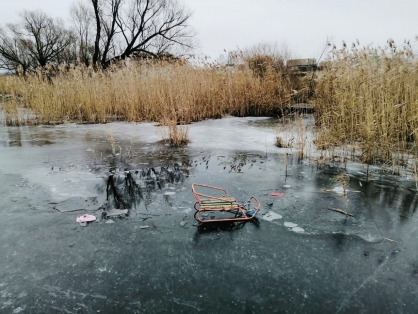 Из-за мягких погодных условий лед на водоемах области еще не успел образоваться. Обычная рыбалка или безобидная прогулка близ водоема могут обернуться трагедией. Следует помнить, что безопасным для человека считается ледовый покров толщиной в 10-12 сантиметров. До полного замерзания водоемов находиться на льду рек и озер крайне опасно для жизни. Игнорирование мер безопасности может привести к несчастным случаям.Сотрудники ГИМС рекомендуют жителям Липецкой области соблюдать меры предосторожности и не выходить на тонкий лед водоемов. В случае чрезвычайного происшествия на водном объекте следует немедленно позвонить в службу спасения по номеру 112.Причинами несчастных случаев с детьми на воде, как правило, являются их безнадзорность во время пребывания на водных объектах в период становления ледяного покрова, неумение правильно вести себя, детская беспечность и самоуверенность, страх, несоблюдение правил безопасного поведения на воде, а также отсутствие опыта при оказании помощи людям, оказавшимся в воде. Задача родителей (законных представителей) и всех неравнодушных взрослых – не только постоянно напоминать детям об опасностях, таящихся на водных объектах, но и разъяснять им причины возникновения опасных факторов, способы их избегания и действий в случае возникновения чрезвычайных ситуаций, то есть предвидеть опасность, по возможности, избегать её и при необходимости действовать. 

Детям следует разъяснять, что осенний лед непрочен. Утром, после ночных значительных понижений температуры воздуха, он способен выдерживать небольшую нагрузку, но днем, быстро нагреваясь от просачивающейся через него талой воды, становится пористым и непрочным, хотя сохраняет достаточную толщину. Водоемы замерзают неравномерно: сначала образуется ледяная корка у берега, на мелководье, в защищенных от ветра заливах, а затем уже распространяется на весь водоем. На одном и том же водоеме можно встретить чередование льдов, которые при одинаковой толщине обладают различной прочностью и грузоподъемностью. На озерах, прудах, а также на водоемах со стоячей водой лед появляется раньше, чем на реках, где течение задерживает образование льда. Следует обратить особое внимание школьников на то, что основным условием безопасного пребывания на льду является соответствие толщины льда прилагаемой нагрузке. При этом безопасная толщина льда составляет: 
для сооружения пешей переправы – 15 см и более; 
для организации массовых спортивных и праздничных мероприятий – 25 см и более. При визуальной оценке прочности льда следует учитывать следующее: самым прочным считается лед голубого цвета; прочность белого льда в два раза меньше; лед серый и матово-белый или с желтоватым оттенком ненадежен. 
На открытом бесснежном пространстве лед всегда толще; лед молочно-мутный, серый, обычно ноздреватый и пористый – такой лед обрушивается без предупреждающего потрескивания. Следует иметь в виду, что снег, выпавший на только что образовавшийся лед, маскирует полыньи и замедляет рост ледяного покрова. Вместе с тем, только специалист может объективно оценить состояние льда. 
Лед всегда более тонок: на течении, особенно быстром; на глубоких и открытых для ветра местах, над тенистым и торфяным дном, у болотистых берегов, в местах выхода подводных ключей, под мостами, в узких протоках, вблизи мест сброса в водоемы теплых и горячих вод промышленных и коммунальных предприятий, в местах, где растет камыш, тростник и другие водные растения, в нижнем бьефе плотины, где даже в сильные морозы кратковременные спуски воды из водохранилища способны истончить лед и образовать в нем опасные промоины. Особую осторожность нужно проявлять, когда лед покроется толстым слоем снега, перекрыв доступ холодного воздуха к поверхности льда. 

Правила поведения на водоемах в осенне-зимне-весенний период: 

1. Первый выход на ледяной покров водоёма разрешается только в присутствии взрослых, предварительно проверивших толщину и прочность льда и определивших места выхода на лед. 

2. Переходить водоем по льду нужно по оборудованным переправам. Если таких переправ нет, то переходить можно только в сопровождении взрослых. Им, прежде чем двигаться по льду, надо убедиться в его прочности. Прочность льда рекомендуется проверять пешнёй. Если после первого удара лёд пробивается и на нём появляется вода, нужно немедленно остановиться и идти обратно по следам. Первые шаги на обратном пути надо делать, не отрывая подошвы ото льда. 

3. Категорически запрещается проверять прочность льда ударом ноги! 

4. Во всех случаях, прежде, чем сойти с берега на лёд, необходимо внимательно осмотреться, наметить маршрут движения, выбирая безопасные места. Лучше всего идти по проложенной тропе. Опасно выходить на лёд при оттепели. Не следует спускаться на лёд в незнакомых местах, особенно с обрывов. 

5. По возможности надо избегать движения по льду. При необходимости движения по льду следует быть осторожным, внимательно следить за поверхностью льда, обходить опасные и подозрительные места. Следует остерегаться площадок, покрытых толстым слоем снега: под снегом лёд всегда тоньше, чем на открытом месте. 

6. Особенно осторожным нужно быть в местах быстрого течения реки, вблизи выступающих на поверхность кустов, осоки, травы, где ручьи впадают в водоёмы, выходят родники и вливаются тёплые сточные воды промышленных предприятий, где ведётся заготовка льда и т. п. 

7. При групповом переходе по льду надо двигаться на расстоянии 5 – 6 метров друг от друга, внимательно следя за идущим впереди. 

8. При перевозке небольших по размерам, но тяжелых грузов, их следует класть на сани или брусья с большой площадью опоры. 

9. Кататься на коньках разрешается только на специально оборудованных катках. Если каток устраивается на водоёме, то катание разрешается лишь после тщательной проверки прочности льда (толщина льда должна быть не менее 12 см). Массовое катание разрешается при толщине льда не менее 25 см. 

10. Запрещается ходить и кататься на льду в ночное время и, особенно, в незнакомых местах, за исключением специально оборудованных мест. 

11. При переходе водоема на лыжах рекомендуется пользоваться проложенной лыжнёй. Если приходиться идти по целине, то для обеспечения безопасности крепления лыж следует отстегнуть, чтобы при необходимости можно было быстро от них освободиться. Палки надо держать в руках, петли с кистей рук снять, рюкзак держать на одном плече. Расстояние между лыжниками должно быть 5 – 6 м. Во время движения по льду лыжник, идущий первым, ударами палок по льду определяет его прочность, следит за характером льда и т. п. 

12. В случае провала льда под ногами надо действовать быстро и решительно: широко расставив руки, удержаться на поверхности льда, без резких движений стараться выползти на твердый лед, а затем, лежа на спине или на груди, продвинуться в сторону, начала движения, одновременно призывая на помощь. 

Самое главное: дети должны усвоить, что выходить на лед можно только после того, как его обследуют взрослые, а взрослые должны знать, что нельзя оставлять детей без контроля вблизи водных объектов. 

Способы оказания помощи тонущим подручными средствами: 

При оказании помощи провалившемуся под лед в первую очередь надо позаботиться о собственной безопасности. Ведь при необдуманных, импульсивных действиях в воде, кроме пострадавшего, окажутся и пытающиеся его спасти товарищи. Опасно приближаться близко к провалившемуся под лед. 
В первую очередь надо постараться привлечь внимание взрослых, позвать их на помощь! 
К пострадавшему следует приближаться лежа, с раскинутыми в сторону руками и ногами. Если помощь оказывают два – три человека, то они ложатся на лед и цепочкой продвигаются к пострадавшему, удерживая друг друга за ноги. Первый из них подает пострадавшему лыжные палки, шарф, одежду и т. д. Деревянные предметы (лестницы, жерди, доски и др.) необходимо толкать по льду осторожно, чтобы не ударить пострадавшего. Спасатели при этом должны обезопасить и себя. Продвигаясь к пострадавшему, следует ложиться на доску, лыжи и другие предметы, страховаться веревкой, привязанной к опоре на берегу. 

Ситуация, когда человек провалился под лед, требует от спасателя соблюдения особых правил предосторожности. Для приближения к тонущему нужно ползти по льду на груди, широко расставляя руки и ноги. Если есть возможность, то нужно использовать для увеличения площади опоры доски, жерди, лыжи, фанеру, лестницы и т.п. Опасно приближаться к самому пролому, так как у кромки лед особенно хрупок и может обломиться под тяжестью тела спасателя. Лучше, не подползая к полынье или пролому слишком близко, бросить тонущему веревку, связанные ремни или протянуть шест, за который он может ухватиться. 

Провалившемуся под лед следует широко раскинуть руки, навалиться грудью или спиной на лед и постараться вылезти на него самостоятельно, звать при этом на помощь. 

После извлечения провалившегося следует принять меры к согреванию и предупреждению простудных заболеваний, как у пострадавшего, так и у спасателя. Для этого необходимо пострадавшего и спасателя доставить в теплое помещение, снять мокрую одежду, растереть тело и надеть сухое белье. Быстрейшему согреванию способствуют горячие напитки. 

Памятка родителям (законным представителям): 

1. Не допускайте детей на лед водоемов (на рыбалку, катание на коньках) без присмотра! 

2. Покажите ребенку потенциально опасные места близлежащих водоемов. Расскажите ему о том, что особенно опасным является лед, который покрыт толстым слоем снега. В таких местах вода замерзает намного медленнее. 

3. Обратите внимание детей на то, что места на льду, где видны трещины и лунки, очень опасны: при наступлении на эти места ногой лед может сразу же треснуть. 

4. Объясните детям, что в случае, когда под ногами затрещал лед, и стала образовываться трещина, ни в коем случае нельзя впадать в панику и бежать от опасности, необходимо лечь на лед и аккуратно перекатиться в безопасное место.